НОВГОРОДСКАЯ ОБЛАСТЬОБЛАСТНОЙ ЗАКОНОБ УПОЛНОМОЧЕННОМ ПО ПРАВАМ РЕБЕНКА В НОВГОРОДСКОЙ ОБЛАСТИПринятПостановлениемНовгородской областной Думыот 26.05.2010 N 1400-ОДГлава 1. ОБЩИЕ ПОЛОЖЕНИЯСтатья 1. Предмет регулирования настоящего областного закона(в ред. Областного закона Новгородской области от 30.04.2019 N 404-ОЗ)Настоящий областной закон с учетом положений Федерального закона от 27 декабря 2018 года N 501-ФЗ "Об уполномоченных по правам ребенка в Российской Федерации" (далее - Федеральный закон "Об уполномоченных по правам ребенка в Российской Федерации") устанавливает правовое положение, основные задачи и полномочия Уполномоченного по правам ребенка в Новгородской области (далее - Уполномоченный по правам ребенка).Статья 2. Учреждение должности Уполномоченного по правам ребенка(в ред. Областного закона Новгородской области от 30.04.2019 N 404-ОЗ)1. Должность Уполномоченного по правам ребенка учреждается в целях обеспечения дополнительных гарантий эффективного функционирования механизмов реализации, соблюдения и защиты прав и законных интересов детей органами государственной власти Новгородской области, органами местного самоуправления, образовательными и медицинскими организациями, организациями, оказывающими социальные и иные услуги детям и семьям, имеющим детей, и должностными лицами.2. Должность Уполномоченного по правам ребенка является государственной должностью Новгородской области.3. Уполномоченный по правам ребенка осуществляет свою деятельность в границах территории Новгородской области.4. Уполномоченный по правам ребенка назначается на должность Новгородской областной Думой (далее - областная Дума) по согласованию с Уполномоченным при Президенте Российской Федерации по правам ребенка в порядке, установленном настоящим областным законом.Статья 3. Правовая основа деятельности Уполномоченного по правам ребенкаУполномоченный по правам ребенка в своей деятельности руководствуется общепризнанными принципами и нормами международного права, Конституцией Российской Федерации, федеральным законодательством, Уставом Новгородской области, настоящим областным законом и иными нормативными правовыми актами Новгородской области.Статья 4. Основные задачи Уполномоченного по правам ребенка(в ред. Областного закона Новгородской области от 30.04.2019 N 404-ОЗ)Основными задачами Уполномоченного по правам ребенка являются:1) содействие восстановлению нарушенных прав и законных интересов детей;2) содействие совершенствованию законодательства в части, касающейся прав и законных интересов детей, и приведению его в соответствие с общепризнанными принципами и нормами международного права;3) правовое просвещение по вопросам прав и законных интересов детей, форм и методов их защиты;4) развитие международного сотрудничества в области защиты прав и законных интересов детей;5) совершенствование форм и методов защиты прав и законных интересов детей.Статья 5. Основы статуса Уполномоченного по правам ребенка1. Уполномоченный по правам ребенка при осуществлении своих полномочий независим и неподотчетен каким-либо государственным органам и должностным лицам.2. Деятельность Уполномоченного по правам ребенка дополняет существующие средства защиты прав и законных интересов детей, не отменяет и не влечет пересмотра компетенции государственных органов на территории Новгородской области, обеспечивающих защиту и восстановление нарушенных прав и законных интересов детей.3. Утратила силу. - Областной закон Новгородской области от 30.04.2019 N 404-ОЗ.Глава 2. ПОРЯДОК НАЗНАЧЕНИЯ НА ДОЛЖНОСТЬ И ОСВОБОЖДЕНИЯОТ ДОЛЖНОСТИ УПОЛНОМОЧЕННОГО ПО ПРАВАМ РЕБЕНКАСтатья 6. Требования к лицу, назначаемому на должность Уполномоченного по правам ребенка(в ред. Областного закона Новгородской области от 28.06.2021 N 745-ОЗ)Уполномоченным по правам ребенка может быть назначен гражданин Российской Федерации не моложе тридцати лет, постоянно проживающий в Российской Федерации, не имеющий гражданства (подданства) иностранного государства либо вида на жительство или иного документа, подтверждающего право на постоянное проживание гражданина Российской Федерации на территории иностранного государства, обладающий безупречной репутацией, имеющий высшее образование и опыт работы по реализации и защите прав и законных интересов детей, восстановлению нарушенных прав и законных интересов детей либо опыт правозащитной деятельности.Статья 7. Порядок внесения предложения о кандидатуре на должность Уполномоченного по правам ребенка1. Предложение о кандидатуре на должность Уполномоченного по правам ребенка вносится в областную Думу Губернатором Новгородской области в следующие сроки:1) не позднее чем за 30 календарных дней до окончания срока полномочий предыдущего Уполномоченного по правам ребенка;(в ред. Областного закона Новгородской области от 30.04.2019 N 404-ОЗ)2) не позднее 30 календарных дней с момента досрочного освобождения от должности Уполномоченного по правам ребенка в случаях, предусмотренных частью 2 статьи 13 настоящего областного закона либо с момента проведения голосования по кандидатуре на должность Уполномоченного по правам ребенка в случае повторного рассмотрения вопроса о назначении на должность Уполномоченного по правам ребенка в соответствии с частью 4 статьи 8 настоящего областного закона.(в ред. Областного закона Новгородской области от 30.04.2019 N 404-ОЗ)2. К предложению о кандидатуре на должность Уполномоченного по правам ребенка прилагаются документы, подтверждающие соответствие предлагаемой кандидатуры требованиям статьи 6 настоящего областного закона.Статья 8. Назначение на должность Уполномоченного по правам ребенка1. До рассмотрения кандидатуры на должность Уполномоченного по правам ребенка областная Дума согласовывает ее с Уполномоченным при Президенте Российской Федерации по правам ребенка.(часть 1 в ред. Областного закона Новгородской области от 30.04.2019 N 404-ОЗ)2. Уполномоченный по правам ребенка назначается на должность тайным голосованием большинством голосов от числа избранных депутатов областной Думы.Процедура проведения тайного голосования определяется Регламентом областной Думы.(часть 2 в ред. Областного закона Новгородской области от 30.04.2019 N 404-ОЗ)3. Перед проведением процедуры голосования кандидат на должность Уполномоченного по правам ребенка имеет право выступить на заседании областной Думы с программой предстоящей деятельности.4. В случае если в результате тайного голосования кандидат на должность Уполномоченного по правам ребенка не набрал необходимого числа голосов, проводится повторное рассмотрение кандидатуры на должность Уполномоченного по правам ребенка. Для повторного рассмотрения может быть предложена та же или иная кандидатура. Одна и та же кандидатура не может быть предложена для назначения на должность Уполномоченного по правам ребенка более двух раз.5. Постановление областной Думы о назначении на должность Уполномоченного по правам ребенка вместе с биографическими сведениями об Уполномоченном по правам ребенка подлежит официальному опубликованию.Статья 9. Срок полномочий Уполномоченного по правам ребенка1. Уполномоченный по правам ребенка назначается на должность сроком на пять лет.Срок полномочий Уполномоченного по правам ребенка начинается с момента принесения присяги и прекращается с момента принесения присяги вновь назначенным Уполномоченным по правам ребенка, кроме случаев досрочного освобождения от должности в соответствии с частью 2 статьи 13 настоящего областного закона.2. Окончание срока полномочий областной Думы, досрочное прекращение полномочий областной Думы, назначившей на должность Уполномоченного по правам ребенка, не влечет прекращения полномочий Уполномоченного по правам ребенка.3. Одно и то же лицо не может быть назначено на должность Уполномоченного по правам ребенка более чем на два срока подряд.Статья 10. Вступление в должность Уполномоченного по правам ребенка1. При вступлении в должность Уполномоченный по правам ребенка приносит присягу следующего содержания:"Клянусь защищать права и законные интересы детей всеми средствами, предоставленными мне законом, честно и добросовестно исполнять возложенные на меня обязанности, быть беспристрастным, руководствоваться только законом и голосом совести".2. Присяга приносится на заседании областной Думы.Статья 11. Ограничения, запреты и обязанности, установленные законодательством Российской Федерации о противодействии коррупции, федеральными законами, в отношении Уполномоченного по правам ребенка(в ред. Областного закона Новгородской области от 31.10.2022 N 194-ОЗ)1. На Уполномоченного по правам ребенка в соответствии со статьей 5 Федерального закона от 21 декабря 2021 года N 414-ФЗ "Об общих принципах организации публичной власти в субъектах Российской Федерации" распространяются ограничения, запреты и обязанности, установленные законодательством Российской Федерации о противодействии коррупции, федеральными законами.В соответствии с частью 8 статьи 13 Федерального закона "Об уполномоченных по правам ребенка в Российской Федерации" Уполномоченный по правам ребенка освобождается от ответственности за несоблюдение ограничений и запретов, требований о предотвращении или об урегулировании конфликта интересов и неисполнение обязанностей, установленных Федеральным законом от 25 декабря 2008 года N 273-ФЗ "О противодействии коррупции" и другими федеральными законами в целях противодействия коррупции, в случае, если несоблюдение таких ограничений, запретов и требований, а также неисполнение таких обязанностей признается следствием не зависящих от него обстоятельств в порядке, предусмотренном частями 3 - 6 статьи 13 Федерального закона от 25 декабря 2008 года N 273-ФЗ "О противодействии коррупции".(абзац введен Областным законом Новгородской области от 28.08.2023 N 371-ОЗ)(часть 1 в ред. Областного закона Новгородской области от 31.10.2022 N 194-ОЗ)2. Исключена. - Областной закон Новгородской области от 26.11.2010 N 857-ОЗ.3. Лицо, назначенное на должность Уполномоченного по правам ребенка, обязано прекратить деятельность, не совместимую с его статусом, в подтверждение чего представить областной Думе соответствующие документы в течение четырнадцати дней со дня назначения на должность.(в ред. Областного закона Новгородской области от 30.04.2019 N 404-ОЗ)В случае если в течение указанного срока Уполномоченный по правам ребенка не выполнит установленных требований, областная Дума в установленном порядке назначает нового Уполномоченного по правам ребенка.Статья 12. Удостоверение Уполномоченного по правам ребенка1. Уполномоченный по правам ребенка имеет удостоверение "Уполномоченный по правам ребенка в Новгородской области", которым он пользуется в течение срока своих полномочий.2. Положение об удостоверении Уполномоченного по правам ребенка, его образец и описание утверждаются постановлением областной Думы.(в ред. Областного закона Новгородской области от 31.10.2022 N 194-ОЗ)Статья 13. Освобождение от должности Уполномоченного по правам ребенка1. Уполномоченный по правам ребенка освобождается от должности по решению областной Думы в связи с:1) истечением срока полномочий;2) досрочным прекращением полномочий.2. Уполномоченный по правам ребенка досрочно освобождается от должности в случаях:1) прекращения гражданства Российской Федерации или приобретения гражданства (подданства) иностранного государства либо получения вида на жительство или иного документа, подтверждающего право на постоянное проживание гражданина Российской Федерации на территории иностранного государства;(п. 1 в ред. Областного закона Новгородской области от 28.06.2021 N 745-ОЗ)2) несоблюдения ограничений, запретов и обязанностей, установленных Федеральным законом от 25 декабря 2008 года N 273-ФЗ "О противодействии коррупции", Федеральным законом от 3 декабря 2012 года N 230-ФЗ "О контроле за соответствием расходов лиц, замещающих государственные должности, и иных лиц их доходам", Федеральным законом от 7 мая 2013 года N 79-ФЗ "О запрете отдельным категориям лиц открывать и иметь счета (вклады), хранить наличные денежные средства и ценности в иностранных банках, расположенных за пределами территории Российской Федерации, владеть и (или) пользоваться иностранными финансовыми инструментами;(п. 2 в ред. Областного закона Новгородской области от 31.10.2022 N 194-ОЗ)3) вступления в законную силу обвинительного приговора суда в отношении Уполномоченного по правам ребенка;4) неспособности Уполномоченного по правам ребенка по состоянию здоровья в соответствии с медицинским заключением исполнять свои обязанности;5) подачи Уполномоченным по правам ребенка заявления о сложении полномочий;6) смерти Уполномоченного по правам ребенка;7) упразднения должности.2-1. Вопрос о досрочном прекращении полномочий Уполномоченного по правам ребенка рассматривается на заседании областной Думы с предварительным согласованием с Уполномоченным при Президенте Российской Федерации по правам ребенка.(часть 2-1 введена Областным законом Новгородской области от 30.04.2019 N 404-ОЗ)3. Факт несоблюдения Уполномоченным по правам ребенка ограничений, запретов и обязанностей, установленных законодательством Российской Федерации о противодействии коррупции, федеральными законами, рассматривается соответствующим комитетом областной Думы.(в ред. областных законов Новгородской области от 30.04.2019 N 404-ОЗ, от 31.10.2022 N 194-ОЗ)4. Решение об освобождении от должности Уполномоченного по правам ребенка оформляется постановлением областной Думы.(часть 4 введена Областным законом Новгородской области от 30.04.2019 N 404-ОЗ)Глава 3. ДЕЯТЕЛЬНОСТЬ УПОЛНОМОЧЕННОГО ПО ПРАВАМ РЕБЕНКАСтатья 14. Полномочия Уполномоченного по правам ребенка(в ред. Областного закона Новгородской области от 30.04.2019 N 404-ОЗ)1. Уполномоченный по правам ребенка:1) осуществляет мониторинг и анализ реализации, соблюдения и защиты прав и законных интересов детей на территории Новгородской области;2) содействует эффективному функционированию государственной системы обеспечения реализации, соблюдения и защиты прав и законных интересов детей в Новгородской области;3) принимает в пределах своих полномочий меры по предупреждению и пресечению нарушения прав и законных интересов детей;4) рассматривает обращения, содержащие предложения, заявления, жалобы по вопросам, касающимся нарушения прав и законных интересов детей, в соответствии с Федеральным законом от 2 мая 2006 года N 59-ФЗ "О порядке рассмотрения обращений граждан Российской Федерации".2. Уполномоченный по правам ребенка при осуществлении своей деятельности имеет право:1) запрашивать и получать от территориальных органов федеральных государственных органов, органов государственной власти Новгородской области, органов местного самоуправления и должностных лиц необходимые сведения, документы и материалы;2) посещать территориальные органы федеральных государственных органов, органы государственной власти Новгородской области, органы местного самоуправления, образовательные и медицинские организации, организации, оказывающие социальные и иные услуги детям и семьям, имеющим детей, расположенные на территории Новгородской области;3) посещать учреждения, исполняющие наказания, и следственные изоляторы, в которых содержатся несовершеннолетние, беременные женщины и женщины, дети которых находятся в домах ребенка исправительных учреждений;4) обращаться в суд с административными исковыми заявлениями о признании незаконными решений, действий (бездействия) органов государственной власти Новгородской области, органов местного самоуправления, иных органов, организаций, наделенных отдельными государственными или иными публичными полномочиями, должностных лиц, государственных или муниципальных служащих в защиту прав и законных интересов детей, если полагает, что оспариваемые решения, действия (бездействие) не соответствуют нормативному правовому акту Российской Федерации, нарушают права и законные интересы детей, создают препятствия к реализации их прав и законных интересов или на них незаконно возложены какие-либо обязанности;5) направлять в органы государственной власти Новгородской области и органы местного самоуправления мотивированные предложения об издании (принятии) нормативных правовых актов, о внесении в нормативные правовые акты изменений, направленных на обеспечение реализации и соблюдения прав и законных интересов детей, признании нормативных правовых актов утратившими силу или приостановлении их действия в случаях, если эти акты нарушают права и законные интересы детей;6) направлять Губернатору Новгородской области мотивированные предложения о признании утратившими силу или приостановлении действия актов органов исполнительной власти Новгородской области в случаях, если эти акты нарушают права и законные интересы детей;7) самостоятельно или совместно с уполномоченными государственными органами и должностными лицами проводить проверку информации, изложенной в обращении на имя Уполномоченного по правам ребенка, содержащем жалобу, либо иной информации по вопросам, касающимся нарушения прав и законных интересов детей;8) направлять в органы государственной власти Новгородской области, органы местного самоуправления или их должностным лицам, в решениях или действиях (бездействии) которых усматриваются нарушения прав и законных интересов детей, мотивированные предложения, содержащие рекомендации по устранению указанных нарушений, а также о привлечении лиц, виновных в нарушении прав и законных интересов детей, к дисциплинарной, административной или уголовной ответственности в порядке, установленном законодательством Российской Федерации;9) участвовать в пределах своих полномочий в деятельности по профилактике безнадзорности и правонарушений несовершеннолетних в порядке, установленном законодательством Российской Федерации и (или) областным законодательством;10) привлекать для осуществления экспертных и научно-аналитических работ, касающихся защиты прав и законных интересов ребенка, научные и иные организации, а также ученых и специалистов, в том числе на договорной основе.3. В случае нарушения прав и законных интересов детей федеральными органами государственной власти, расположенными на территории Новгородской области, Уполномоченный по правам ребенка вправе направить данным органам рекомендации относительно возможных и необходимых мер восстановления указанных прав и законных интересов, а также обратиться к Уполномоченному по правам человека в Российской Федерации, Уполномоченному при Президенте Российской Федерации по правам ребенка, в правоохранительные и иные компетентные органы в порядке, определенном федеральным законодательством.4. Уполномоченный по правам ребенка ведет мониторинг соблюдения прав детей, в том числе мониторинг соблюдения областного законодательства о предупреждении причинения вреда здоровью детей, их физическому, интеллектуальному, психическому, духовному и нравственному развитию.5. Помимо прав, предусмотренных частью 2 настоящей статьи, Уполномоченный по правам ребенка имеет иные права, предусмотренные федеральными законами, настоящим областным законом и иными областными законами, в том числе право безотлагательного приема руководителями либо лицами, временно исполняющими их обязанности, иными должностными лицами территориальных органов федеральных государственных органов, органов государственной власти Новгородской области, органов местного самоуправления, образовательных и медицинских организаций, организаций, оказывающих социальные и иные услуги детям и семьям, имеющим детей, расположенных на территории Новгородской области.Статьи 15 - 18. Исключены. - Областной закон Новгородской области от 28.04.2012 N 57-ОЗ.Статья 19. Утратила силу. - Областной закон Новгородской области от 30.04.2019 N 404-ОЗ.Статья 20. Действия Уполномоченного по правам ребенка по результатам анализа информации1. По результатам анализа поступившей информации Уполномоченный по правам ребенка вправе:1) направлять в органы государственной власти Новгородской области, органы местного самоуправления и их должностным лицам свои предложения общего характера, относящиеся к обеспечению прав и законных интересов детей, совершенствованию административных процедур;2) обращаться к субъектам права законодательной инициативы с предложениями об изменении федерального и областного законодательства, если Уполномоченный по правам ребенка полагает, что нарушающие права и законные интересы детей решения или действия (бездействие) органов государственной власти Новгородской области или их должностных лиц совершаются на основании и во исполнение федерального и областного законодательства либо в силу существующих пробелов в федеральном и областном законодательстве, либо в случае если федеральное и областное законодательство противоречит общепризнанным принципам и нормам международного права.2. Не позднее чем через два месяца по окончании календарного года Уполномоченный по правам ребенка направляет Губернатору Новгородской области, в областную Думу и Уполномоченному при Президенте Российской Федерации по правам ребенка ежегодный доклад о результатах своей деятельности за истекший год, содержащий в том числе оценку соблюдения прав и законных интересов детей на территории Новгородской области, а также предложения о совершенствовании их правового положения.(в ред. Областного закона Новгородской области от 30.04.2019 N 404-ОЗ)Ежегодный доклад Уполномоченного по правам ребенка может быть опубликован в официальных средствах массовой информации.3. Уполномоченный по правам ребенка имеет право выступать по вопросам своей деятельности в средствах массовой информации Новгородской области.Статья 21. Обязанности должностных лиц по рассмотрению обращений Уполномоченного по правам ребенка1. Должностные лица органов государственной власти Новгородской области, органов местного самоуправления, областных, муниципальных организаций обязаны представлять Уполномоченному по правам ребенка запрошенные материалы и документы, иную информацию, необходимую для осуществления его полномочий.2. Запрошенные Уполномоченным по правам ребенка материалы, документы, объяснения и иная информация должны быть направлены не позднее 15 дней с момента получения запроса. При необходимости указанный срок может быть продлен по согласованию с Уполномоченным по правам ребенка.3. Представление Уполномоченному по правам ребенка информации, составляющей государственную, коммерческую либо иную охраняемую законом тайну, осуществляется в соответствии с законодательством Российской Федерации.4. Органы государственной власти Новгородской области, органы местного самоуправления, областные, муниципальные организации и должностные лица этих органов, получившие заключение Уполномоченного по правам ребенка, обязаны рассмотреть его в месячный срок с момента получения и направить Уполномоченному по правам ребенка письменный ответ о результатах рассмотрения и принятых мерах. В случае если рекомендации не выполнены, в ответе должно содержаться обоснование причин их невыполнения.Статья 22. Утратила силу. - Областной закон Новгородской области от 30.04.2019 N 404-ОЗ.Глава 4. ГАРАНТИИ И ОБЕСПЕЧЕНИЕ ДЕЯТЕЛЬНОСТИУПОЛНОМОЧЕННОГО ПО ПРАВАМ РЕБЕНКАСтатья 23. Обеспечение Уполномоченного по правам ребенка необходимыми материаламиУполномоченный по правам ребенка обеспечивается в установленном порядке нормативными правовыми актами органов государственной власти Новгородской области.Уполномоченный по правам ребенка может обеспечиваться также другими информационными и справочными материалами.Статья 24. Аппарат Уполномоченного по правам ребенка1. Для обеспечения деятельности Уполномоченного по правам ребенка создается аппарат Уполномоченного по правам ребенка в Новгородской области (далее - аппарат Уполномоченного по правам ребенка).2. Аппарат Уполномоченного по правам ребенка осуществляет юридическое, организационное, аналитическое, информационно-справочное и иное обеспечение деятельности Уполномоченного по правам ребенка.3. Уполномоченный по правам ребенка и его аппарат являются государственным органом Новгородской области, юридическим лицом, имеющим печать и бланки со своим наименованием и с изображением герба Новгородской области.4. Уполномоченный по правам ребенка утверждает структуру аппарата и положение о нем.5. В пределах бюджетной сметы Уполномоченный по правам ребенка устанавливает численность и штатное расписание аппарата.(в ред. Областного закона Новгородской области от 26.07.2013 N 297-ОЗ)6. По вопросам, связанным с руководством аппаратом, Уполномоченный по правам ребенка издает приказы.7. Аппарат Уполномоченного по правам ребенка состоит из государственных гражданских служащих Новгородской области и служащих аппарата Уполномоченного по правам ребенка (далее - работники аппарата Уполномоченного по правам ребенка).Права, обязанности, ответственность, материальное и социальное обеспечение работников аппарата Уполномоченного по правам ребенка определяются федеральным и областным законодательством.(часть 7 в ред. Областного закона Новгородской области от 01.02.2016 N 906-ОЗ)Статья 25. Гарантии для Уполномоченного по правам ребенка1. Уполномоченному по правам ребенка выплачивается денежное содержание в соответствии с областным законом.2. Уполномоченному по правам ребенка предоставляются ежегодный основной оплачиваемый отпуск продолжительностью 28 календарных дней, а также с учетом особого режима работы, выражающегося в ненормированном рабочем дне, ежегодный дополнительный оплачиваемый отпуск продолжительностью 20 календарных дней.3. Исключена. - Областной закон Новгородской области от 31.10.2011 N 1103-ОЗ.4. Уполномоченному по правам ребенка предоставляется транспортное обслуживание, обеспечиваемое в связи с исполнением им должностных обязанностей.Организация транспортного обслуживания Уполномоченного по правам ребенка обеспечивается в порядке, установленном Правительством Новгородской области или уполномоченным им органом исполнительной власти Новгородской области.(в ред. Областного закона Новгородской области от 24.12.2018 N 352-ОЗ)(часть 4 введена Областным законом Новгородской области от 23.12.2010 N 887-ОЗ)Статья 26. Экспертный и общественный советыДля оказания консультативной помощи Уполномоченным по правам ребенка могут создаваться экспертные и общественные советы по вопросам прав и законных интересов детей, состоящие из лиц, имеющих необходимые познания в этой области.Положения об экспертном и общественном совете утверждаются Уполномоченным по правам ребенка.Статья 27. Финансовое и иное обеспечение деятельности Уполномоченного по правам ребенка1. Финансирование деятельности Уполномоченного по правам ребенка, аппарата Уполномоченного по правам ребенка осуществляется из средств областного бюджета.2. В областном бюджете ежегодно предусматриваются отдельной строкой средства, необходимые для обеспечения деятельности Уполномоченного по правам ребенка и аппарата Уполномоченного по правам ребенка.3. Уполномоченный по правам ребенка самостоятельно разрабатывает и исполняет бюджетную смету.(в ред. Областного закона Новгородской области от 26.07.2013 N 297-ОЗ)4. Финансовая отчетность представляется Уполномоченным по правам ребенка в порядке, установленном действующим законодательством.5. Для обеспечения деятельности Уполномоченный по правам ребенка и аппарат Уполномоченного по правам ребенка наделяются имуществом, которое находится в оперативном управлении данного государственного органа Новгородской области и является областной собственностью.6. Организацию материально-технического и бухгалтерского обеспечения деятельности Уполномоченного по правам ребенка и аппарата Уполномоченного по правам ребенка осуществляет Правительство Новгородской области или уполномоченный им орган исполнительной власти Новгородской области.(часть 6 в ред. Областного закона Новгородской области от 24.12.2018 N 352-ОЗ)Статья 28. Место нахождения Уполномоченного по правам ребенка1. Местом постоянного нахождения Уполномоченного по правам ребенка является город Великий Новгород.2. В рабочем кабинете Уполномоченного по правам ребенка помещается изображение герба Новгородской области и флаг Новгородской области.Глава 5. ЗАКЛЮЧИТЕЛЬНЫЕ ПОЛОЖЕНИЯСтатья 29. Ответственность за неисполнение требований настоящего областного законаНеисполнение норм, предусмотренных настоящим областным законом, влечет за собой привлечение к ответственности в порядке, установленном действующим законодательством.Статья 30. Переходные положенияГубернатор Новгородской области по истечении десяти дней со дня официального опубликования настоящего областного закона вносит в областную Думу предложение о кандидатуре на должность Уполномоченного по правам ребенка для назначения в порядке, установленном настоящим областным законом.Статья 31. Вступление в силу настоящего областного законаНастоящий областной закон вступает в силу через десять дней после его официального опубликования.Губернатор областиС.Г.МИТИНВеликий Новгород1 июня 2010 годаN 755-ОЗ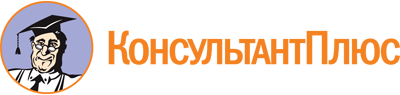 Областной закон Новгородской области от 01.06.2010 N 755-ОЗ
(ред. от 28.08.2023)
"Об Уполномоченном по правам ребенка в Новгородской области"
(принят Постановлением Новгородской областной Думы от 26.05.2010 N 1400-ОД)Документ предоставлен КонсультантПлюс

www.consultant.ru

Дата сохранения: 27.11.2023
 1 июня 2010 годаN 755-ОЗСписок изменяющих документов(в ред. областных законов Новгородской областиот 26.11.2010 N 857-ОЗ, от 23.12.2010 N 887-ОЗ, от 31.10.2011 N 1103-ОЗ,от 27.01.2012 N 5-ОЗ, от 28.04.2012 N 57-ОЗ, от 26.07.2013 N 297-ОЗ,от 01.02.2016 N 906-ОЗ, от 04.05.2016 N 965-ОЗ, от 24.12.2018 N 352-ОЗ,от 30.04.2019 N 404-ОЗ, от 28.06.2021 N 745-ОЗ, от 31.10.2022 N 194-ОЗ,от 28.08.2023 N 371-ОЗ,с изм., внесенными Решением Новгородского областного судаот 10.10.2011 по делу N 03-26/2011)